Student Name								Diesel Truck Ban Presentation RubricStudent Name 									Diesel Truck Ban Final Vote RubricStakeholder cards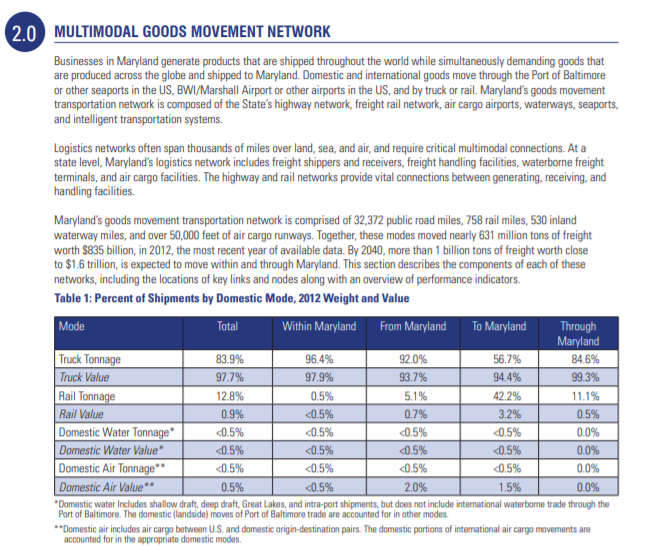 Project areaBeginningNeeds ImprovementProficientAdvancedFactual accuracyStudent’s statements have significant factual inaccuracies.Student’s statements have some factual inaccuracies.Student’s statements are factually correct, but do not always support their argument well.Student’s statements are factually correct and support their argument well.Argumentative speaking and writingStudent does not present an argument that supports their position and is not supported by evidence.Student presents an argument that does not support their position well, or is not supported by evidence.Student presents a thoughtful argument in support of their position. Argument is supported by some evidenceStudent presents a thoughtful and compelling argument in support of their position. Argument is well supported by evidence.Alignment to roleStudent’s position and argument is not at all aligned with their roleStudent’s position and argument is not well aligned with their roleStudent’s position and argument is mostly aligned well with their role.Student’s position and argument is aligned well with their role.Answering questionsStudent cannot answer questions about their argument.Student struggles to answer questions about their argument.Student is able to answer questions about their argument.Student is able to answer questions about their argument, and use evidence to support their answers.CraftsmanshipStudent’s statement has numerous grammatical errors, and is not delivered smoothly.Student’s statement has some grammatical errors, and may not be delivered smoothly.Student’s statement is well-written, with few grammatical errors. Their presentation may not be delivered smoothly.Student’s statement is very well-written, with few or no grammatical errors. Their presentation is delivered well.Project areaBeginningNeeds ImprovementProficientAdvancedFactual accuracy and completenessStudent’s statement has several factual errors or is missing most relevant details about what particulate matter is, how it affects the human body, and how it relates to diesel trucks.Student’s statement has some factual errors and includes some relevant details about what particulate matter is, how it affects the human body, and how it relates to diesel trucks.Student’s statement is factually correct and includes most relevant details about what particulate matter is, how it affects the human body, and how it relates to diesel trucks.Student’s statement is factually correct and includes all relevant details about what particulate matter is, how it affects the human body, and how it relates to diesel trucks.Argumentative writingStudent does not present an argument that supports their position and is not supported by evidence.Student presents an argument that does not support their position well, or is not supported by evidence.Student presents a thoughtful argument in support of their position. Argument is supported by some evidenceStudent presents a thoughtful and compelling argument in support of their position. Argument is well supported by evidence.CraftsmanshipStudent’s statement has numerous grammatical errors, and is not delivered smoothly.Student’s statement has some grammatical errors, and may not be delivered smoothly.Student’s statement is well-written, with few grammatical errors. Their presentation may not be delivered smoothly.Student’s statement is very well-written, with few or no grammatical errors. Their presentation is delivered well.Product ManufacturerWorks for a manufacturing company that ships all of its products out using diesel trucks. Sometimes those trucks travel through residential neighborhoods to get to his customers.Has two kids and is concerned about their health from any air pollutionStudentTeenager with asthma who lives near a major highway.Concerned about the health effects from air pollution on her ability to play outside and walk through her community.Truck DriverOwns his own diesel-powered truck that he uses for his job.Knows that he will not have enough money to switch his truck to another fuel like hydrogen, or to battery power.Mayor of Metro CityKnows that a lot of the businesses in Metro City rely on diesel trucks to get products to sell, and to send out products they make.Knows that a lot of the residents of Metro City care about the environment and having clean air to breathe.CEO of Truckville Shipping CompanyRuns a very large fleet of diesel trucks.Knows it will cost a lot of money to switch all of their trucks from diesel to another fuel like hydrogen, or to battery power.Citizen scientist in Metro CityUsed EJ Screen and learned that particulate matter is especially high in her neighborhood, which is next to the highwayCares about environmental justice for herself and her neighbors.Pleasant County Council memberWants Amazon to build a new warehouse in the County. Knows that Amazon currently uses a lot of diesel trucks to ship its products around the country.Pleasant County Council memberCares about the environment of Pleasant County and is concerned about how air pollution from the trucks is already affecting the countyHealth ResearcherCan provide information about the health effects of air pollution on children, adults, and the elderlyCares about providing information more than siding with one opinionEnvironmental scientistCan provide information about the environmental effects of air pollutionCares about providing information more than siding with one opinionState committee memberCares about protecting the state environment Cares about protecting the health of state residentsCares about the helping trucking companies do business in the state because it provides jobs for residents and taxes for the state.Concerned citizenOrders a lot of things online, including groceries, clothes, and cleaning supplies.Is worried that if the cost of shipping goes up, the cost of all the products will also go up to cover the extra shipping cost.